20.09.19. В целях реализации плана мероприятий по профилактике безнадзорности и правонарушений среди несовершеннолетних   начальник ОП ПДН по Ленинскому району УМВД РФ по городу Махачкала майор полиции Незиров Т.И. и старший  инспектор ПДН Ленинского района г.Махачкалы капитан  полиции  Хайбулаев х.М.  провели беседу с учащимися 1-4  классов по теме «Правила должен соблюдать каждый».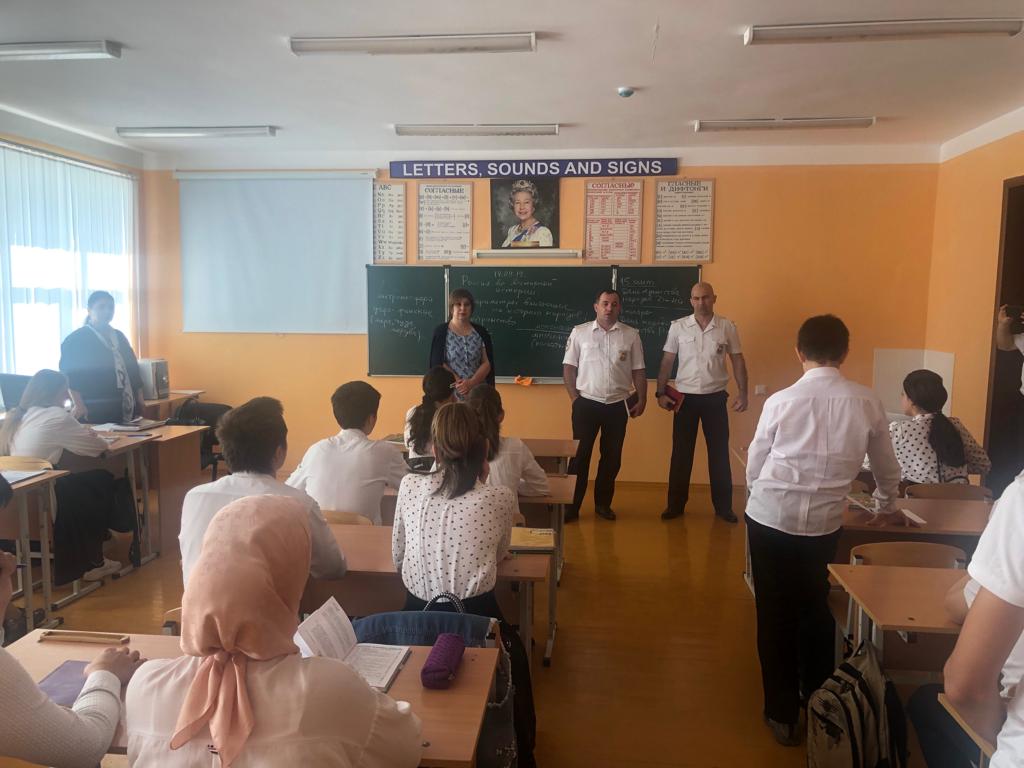 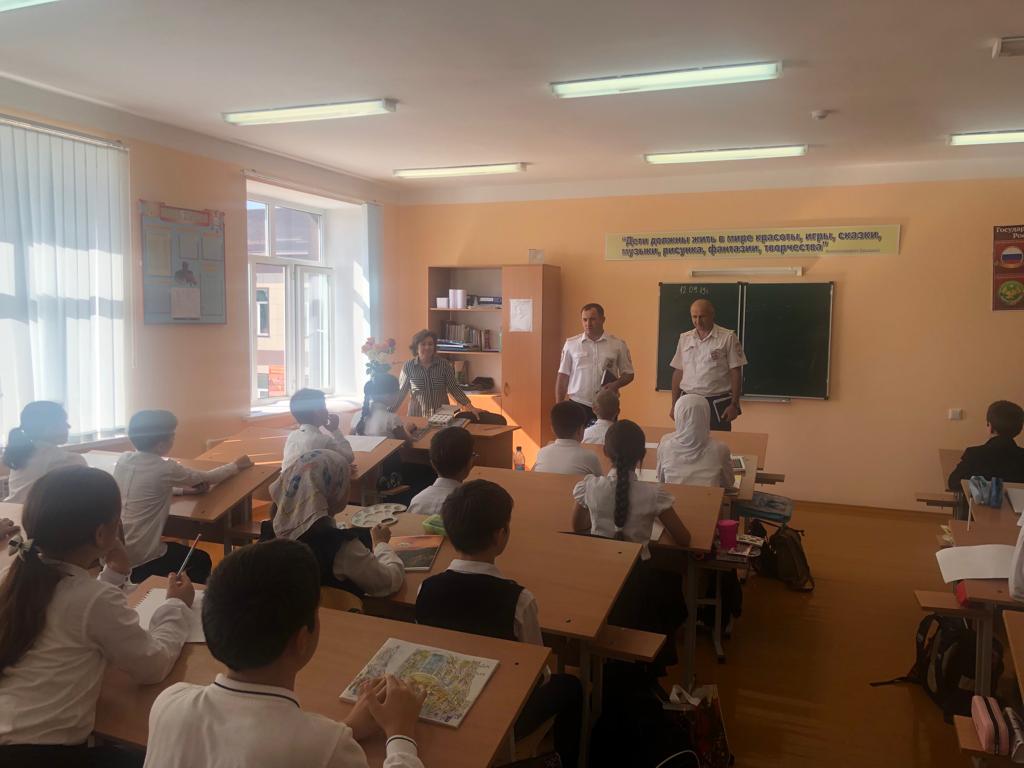 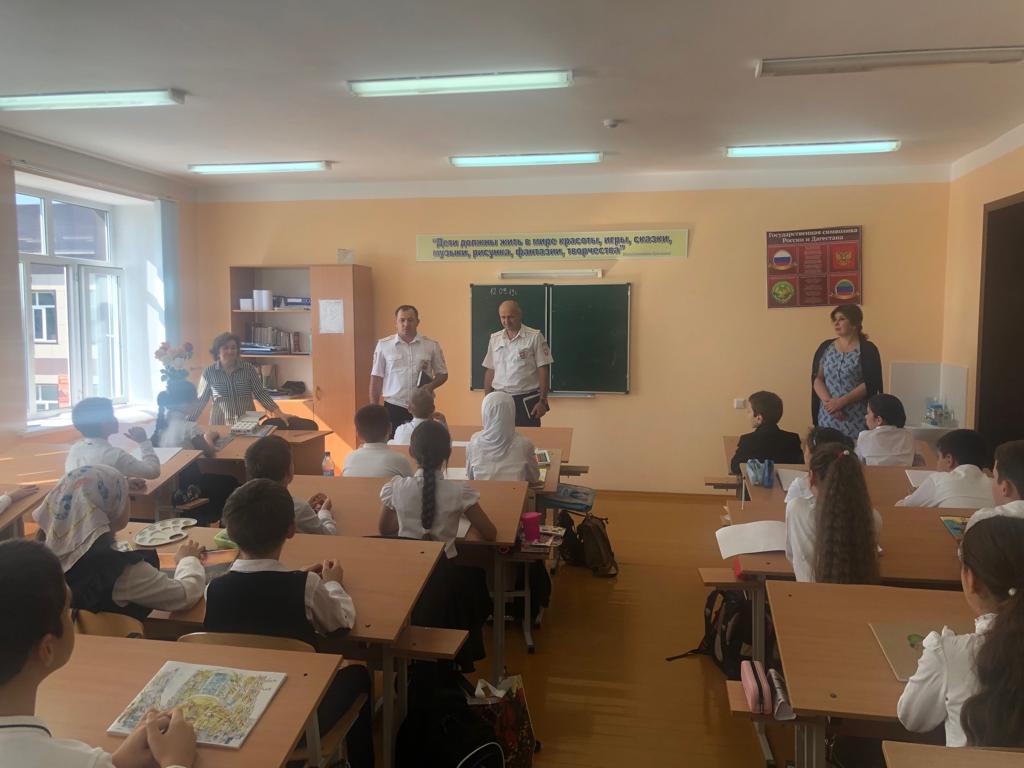 